ҠАРАР                                                                 РЕШЕНИЕОб участии сельского поселения Чалмалинский сельсовет муниципального района Шаранский район Республики Башкортостан в конкурсе проектов развития общественной инфраструктуры, основанных на местных инициативах В соответствии с постановлением Правительства Республики Башкортостан № 230 от 8 июня 2016 года «О реализации на территории Республики Башкортостан проектов развития общественной инфраструктуры, основанных на местных инициативах», руководствуясь Уставом сельского поселения Чалмалинский сельсовет муниципального района Шаранский район Республики Башкортостан, Совет сельского поселения Чалмалинский сельсовет муниципального района Шаранский район Республики Башкортостан решил:1. Принять участие в конкурсе проектов развития общественной инфраструктуры, основанных на местных инициативах.2.  Предусмотреть софинансирование в местном бюджете на реализацию программы для участия в конкурсном отборе в объеме не менее 5 % от размера предполагаемой субсидии из бюджета сельского поселения Чалмалинский сельсовет муниципального района Шаранский район Республики Башкортостан.3. Обнародовать настоящее решение в здании администрации сельского поселения Чалмалинский сельсовет муниципального района Шаранский район Республики Башкортостан и на официальном сайте сельского поселения Чалмалинский сельсовет муниципального района Шаранский район Республики Башкортостан в сети Интернет.4. Настоящее решение вступает в силу с момента его обнародования.5. Контроль за исполнением настоящего постановления оставляю за собой.Глава сельского поселения                                                    И.Г.Мухаметовс. Чалмалы21.07.2016 года № 10/98БАШҠОРТОСТАН РЕСПУБЛИКАҺЫШАРАН РАЙОНЫ МУНИЦИПАЛЬ РАЙОНЫНЫҢ САЛМАЛЫ АУЫЛ СОВЕТЫ АУЫЛ БИЛӘМӘҺЕ СОВЕТЫСАЛМАЛЫ АУЫЛЫ, ТЕЛ.(34769) 2-61-05, 2-62-25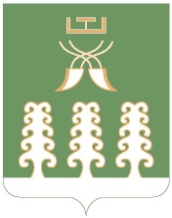 РЕСПУБЛИКА БАШКОРТОСТАНМУНИЦИПАЛЬНЫЙ РАЙОН ШАРАНСКИЙ РАЙОНСОВЕТ СЕЛЬСКОГО ПОСЕЛЕНИЯ ЧАЛМАЛИНСКИЙ СЕЛЬСОВЕТС. ЧАЛМАЛЫ,  ТЕЛ.(34769) 2-61-05, 2-62-25